EMAIL TEMPLATESOn the following pages, you will find 5 email templates to help you get the word out to employees. Each email is labeled with a suggested distribution time and a subject line. Just fill in the highlighted sections, copy into an email, and send!Email Template #1: Initial Announcement of Worksite Flu ClinicSubject line: Get the Shot, Not the Flu! Get your free flu shot at workEmail Template #2: Worksite Flu Clinic - Reminder EmailSubject line: 3 Reasons to get your Free Flu Shot at WorkEmail Template #3: Worksite Flu Clinic – Week of EventSubject line: Don’t forget! Get your free flu shot on [date]!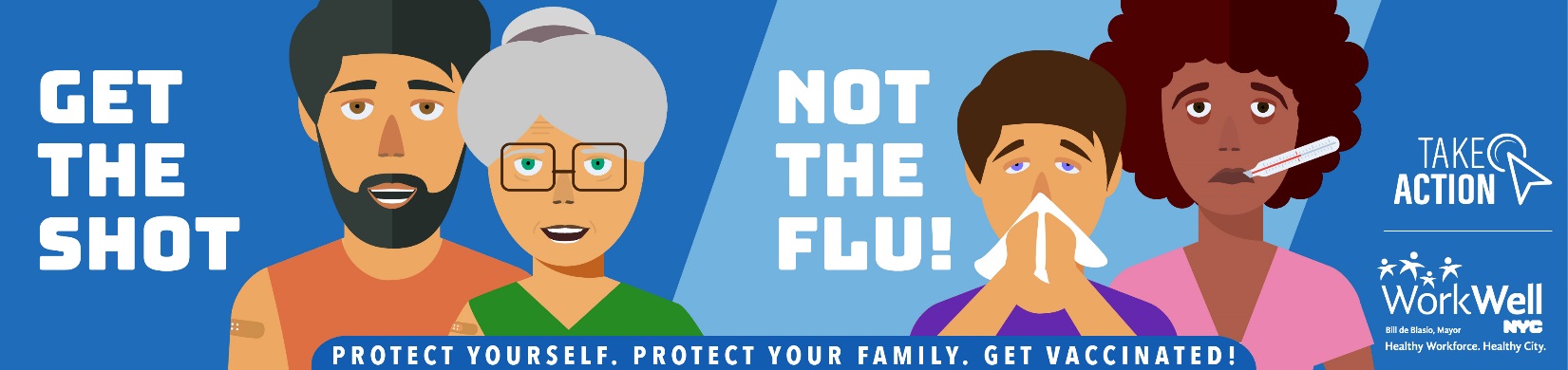 Email Template #4: Worksite Flu Clinic – Day of EventSubject line: TODAY is the day! Get your free flu shot at [agency/worksite name]! Email Template #5: Worksite Flu Clinic – During EventSubject line: Don’t miss out! Free flu shots Happening Right Now!Dear [agency/worksite name] Employees: Flu season is almost here! Getting your flu shot is the best way to protect yourself and your family from the flu and its complications.WorkWell NYC offers free flu shots for all City employees, dependents and retirees. Worksite flu clinics provide employees with a quick, convenient and effective way to protect themselves from this highly contagious disease.The WorkWell NYC Free Flu Vaccination Program will be onsite: [Agency Name(s)][Date, Time][Location – room/address]Making an appointment for your worksite flu shot is as easy as 1-2-3: Visit the online scheduling tool here. Enter the username nyc and the password flu to view clinics available to NYC employees. Schedule your flu shot at a time convenient for you.Download the consent form and complete it in advance of your appointment to save time. To schedule your worksite appointment over the phone, call 866-481-4391.Can’t make it to the clinic? There are three other ways to get your free flu vaccine:Walk-in to a participating pharmacySchedule an appointment with an in-network physicianQuestions? Visit nyc.gov/workwellnyc or contact your [agency/worksite name] Flu Fighter: [Coordinator Name(s)][Phone][Email]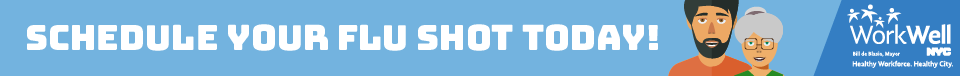 Reminder: Free flu shots are available at your worksite for all [agency/worksite name] employees!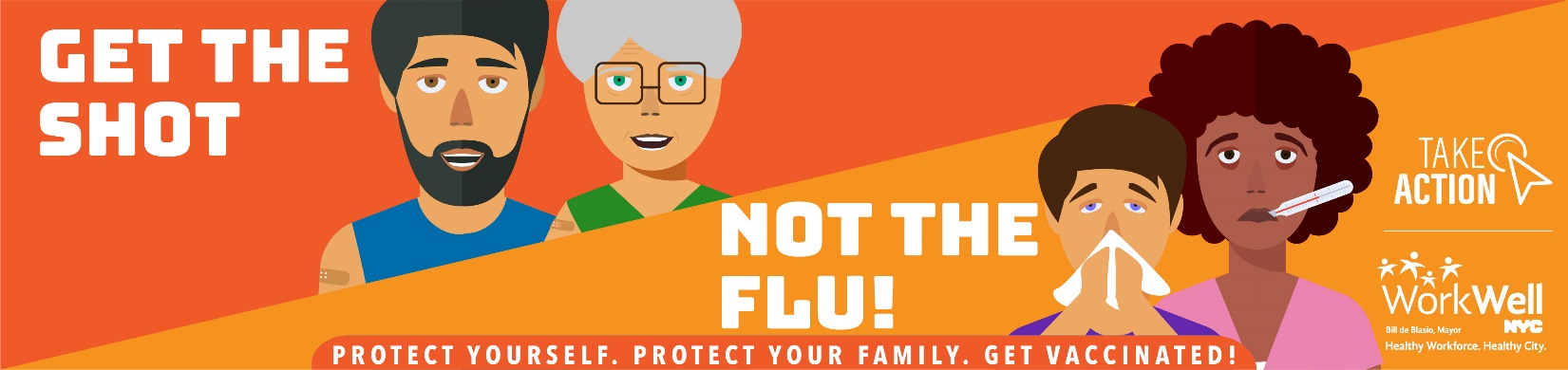 The WorkWell NYC Free Flu Vaccination Program will be onsite:  [Date, Time][Location – room/address]Why get your flu shot at work?It’s free!All City of New York employees can receive their annual flu shot at $0 co-pay.It’s convenient!Just come to [location] on [date] between [start time – end time]. To save time, make an appointment for a 10-minute time slot here (username nyc, password flu) and print out your consent form in advance.It’s effective!You can’t get the flu from the flu shot! The flu shot is the best way to protect yourself, your family and your co-workers from this highly contagious disease. Even healthy people can become so ill that they miss work or school for a significant amount of time or even be hospitalized. Vaccination reduces your risk of catching the flu and can make your illness milder if you do get sick. Questions? Visit nyc.gov/workwellnyc or contact your [agency/worksite name] Flu Fighter: [Coordinator Name(s)][Phone][Email]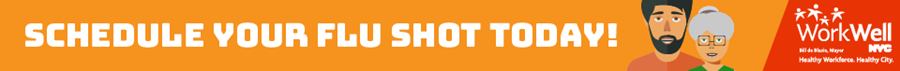 A flu shot is the best way to protect you, your family, and your colleagues against the flu and its complications.  A flu shot takes seconds - but can prevent days or weeks of illness.  The WorkWell NYC Free Flu Vaccine Program will be onsite on [date] to offer [agency/worksite name] employees quick, convenient access to flu shots: [Agency Name(s)][Date, Time][Location – room/address]Sign me up: make an appointment here (username nyc and the password flu). Not sure of your schedule? Walk-ins are also welcome!  Priority will be given to pre-registered employees, but walk-ins are also welcome! Bring your employee ID to your appointmentTry to arrive a few minutes before your appointment time, if possibleTo save time, you can fill out your consent form in advance and bring it with youWear short sleeves or clothing that allows the nurse to reach your upper arm/shoulderCan’t make it to the clinic on [date]? You can still get your free flu shot: Walk-in to a participating pharmacySchedule an appointment with an in-network physicianQuestions? Visit nyc.gov/workwellnyc or contact your [agency/worksite name] Flu Fighter: [Coordinator Name(s)][Phone][Email]Get your free flu shot today at [agency/worksite name]A flu shot is the best way to guard you, your family and your colleagues against this highly contagious disease and its complications. A flu shot takes just seconds - but can prevent days or weeks of illness.  WorkWell NYC’s Free Flu Vaccine Program is here today to provide quick, convenient access to flu shots: [Agency Name(s)][Date, Time][Location – room/address]Priority will be given to pre-registered employees, but walk-ins are also welcome! Bring your employee ID to your appointmentTry to arrive a few minutes before your appointment time, if possibleTo save time, you can fill out your consent form in advance and bring it with youWear short sleeves or clothing that allows the nurse to easily reach your upper arm/shoulderQuestions? Visit nyc.gov/workwellnyc or contact your [agency/worksite name] Flu Fighter: [Coordinator Name(s)][Phone][Email]LAST CALL! Get your free flu shot right here at [agency/worksite name]!Flu shots will be available until [end time] at [location – room/address]Can’t make it? You can still protect yourself and your family against the flu!There are two other ways to get your free flu vaccine:Walk in to a participating pharmacySchedule an appointment with an in-network physicianQuestions? Visit nyc.gov/workwellnyc or contact your [agency/worksite name] Flu Fighter: [Coordinator Name(s)][Phone][Email]